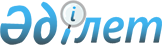 Түрікменбашы қаласында (Түрікменстан) Қазақстан Республикасының консулдығын ашу туралыҚазақстан Республикасы Үкіметінің 2014 жылғы 5 шілдедегі № 773 қаулысы

      Қазақстан Республикасының Үкіметі ҚАУЛЫ ЕТЕДІ:



      1. Түрікменбашы қаласында (Түрікменстан) Қазақстан Республикасының консулдығы ашылсын.



      2. Қазақстан Республикасы Сыртқы істер министрлігі осы қаулыдан туындайтын қажетті шараларды қабылдасын.



      3. Осы қаулы қол қойылған күнінен бастап қолданысқа енгізіледі.      Қазақстан Республикасының

      Премьер-Министрі                                     К. Мәсімов
					© 2012. Қазақстан Республикасы Әділет министрлігінің «Қазақстан Республикасының Заңнама және құқықтық ақпарат институты» ШЖҚ РМК
				